附件：参 会 回 执为便于会务安排，请于10月25日前将回执发至erciwater@163.com或传真至010-58934358，也可扫描二维码报名。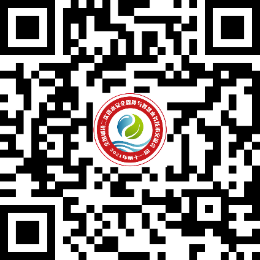 （扫描二维码报名参会）单位名称通讯地址邮 编姓  名性别职务/职称职务/职称电    话E-mailE-mail开票信息（必填）单位税号单位税号支付方式汇款 □开票信息（必填）预留手机号预留手机号支付方式现场 □住房需求      间双人间，      间单人间（房费：470元/天·间）。入住时间：10月     日，离店时间：10月     日。      间双人间，      间单人间（房费：470元/天·间）。入住时间：10月     日，离店时间：10月     日。      间双人间，      间单人间（房费：470元/天·间）。入住时间：10月     日，离店时间：10月     日。      间双人间，      间单人间（房费：470元/天·间）。入住时间：10月     日，离店时间：10月     日。      间双人间，      间单人间（房费：470元/天·间）。入住时间：10月     日，离店时间：10月     日。      间双人间，      间单人间（房费：470元/天·间）。入住时间：10月     日，离店时间：10月     日。